Publicado en  el 10/07/2014 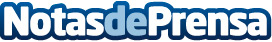 El ICAB insta a que la doble conducción sea efectiva en todos los partidos judiciales, y no sólo en BarcelonaEl Colegio de Abogados de Barcelona (ICAB) celebra el establecimiento de un segundo traslado entre las comisarías de policía y los juzgados de Barcelona, pero a la vez insta a que la segunda conducción sea efectiva en todos los partidos judiciales, incluyendo los días festivos, y no sólo en Barcelona.Datos de contacto:Colegio de Abogados de BarcelonaNota de prensa publicada en: https://www.notasdeprensa.es/el-icab-insta-a-que-la-doble-conduccion-sea_1 Categorias: Derecho http://www.notasdeprensa.es